		                                 ЈКСП „ТОПОЛА“ ТОПОЛА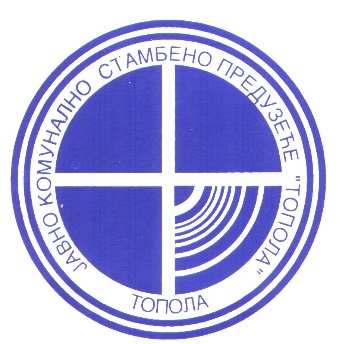 ПРОГРАМ ПОСЛОВАЊА ЈКСП ''ТОПОЛА''ЗА 2022. ГОДИНУ                                                              Прва измена и допунаСедиште:  ТОПОЛА Делатност: 3600 Матични број: 07123582 ПИБ: 101223270 ЈББК 82920 Локална самоуправа: Скупштина општине Топола                                                                ТОПОЛА, мај 2022.                                                    САДРЖАЈ:                                                                                                                                      страна1.  Општи подаци										4                                                            2.  Анализа пословања у 2021. години							6											3. Циљеви и планиране  активности у 2022. години					94. Планирани приходи и позиције расхода  у 2022. години			            125.  Расподела добити и покриће  губитка					            196.  План зарада и запошљавања							            197. Кредитна задуженост								            26                                                            8. Планиране набавке								            279. Инвестиције									            2710. План средстава за посебне намене							2811. Закључак											28    							                                                                                                   12. Прилози											30                                                                                                     ПРВА  ИЗМЕНА И ДОПУНА ПРОГРАМА ПОСЛОВАЊА ЗА 2022. ГОДИНУПрограм пословања ЈКСП “Топола“ за 2022. годину, број 3493/1.4.18 од 30.11.2021. године садржи следеће измене и допуне:  I. Планирају се позиције за пројекте на комуналној инфраструктури на којима је ЈКСП „Топола“ извођач радова.   1. Израда крака фекалне канализације у насељу Ваганац- друга фаза у износу 1.790.500 динара, без пдв-а.   2. Изградња кишне канализације у Шаторњи у износу 1.357.100 динара, без пдв-а. II. Повећава се позиција Капиталне субвенције за 1.200.000 динара за отплату кредита за набавку опреме. Уместо првобитно планираних 17.500.000 динара планирају се средства у износу 18.700.000 динара. Планира се набавка  нове опреме на дугорочни кредит и то: надградња камиона смећар и додатна опрема за ауточистилицу.III. Планира се смањење позиције Услуге: уместо првобитно планираних 32.300.000 динара планира се 26.684.200 динара, и то:  1.Смањење позиције Одржавање чистоће на површинама за јавне намене. Уместо првобитно планираних 20.350.000 динара планира се 17.234.200 динара.2.Смањење позиције Одржавање јавних зелених површина.Уместо првобитно планираних 5.300.000 планира се 2.800.000 динара.IV. Планира  се повећање позиције - програмска активност 0701-0002 Управљање и одржавање саобраћајне инфраструктуре. Планирају се средства у износу 28.349.104 динара, уместо првобитно планираних 22.200.000 динара.V. Планирају се два радника на повременим и привременим пословима, уместо првобитно планирана 4 радника. Планира се смањење трошкова по том основу за 150.000 динара на месечном нивоу. Измена је од 01.06.2022. године.VI. Планирају се пет радника на одређено време, уместо првобитно планирана три радника. Планира се повећање трошкова зарада по том основу  за 150.000 динара на месечном нивоу (први бруто). Измена је од 01.06.2022. године.VII. У складу са изменом позиција и преусмеравањем апропријација, анализом пословања за прва три месеца текуће године и проценом остварења до краја године, планира се:Укупан приход у 2022. години планира се у износу 182.762.000 динара.Укупан расход у 2022. години планира се у износу 181.882.352 динара.  Напред наведена Прва измена и допуна програма пословања за 2022. годину у наставку текста дата је као целовит текст:1.ОПШТИ ПОДАЦИСТАТУС , ПРАВНА ФОРМА И ДЕЛАТНОСТ ПРЕДУЗЕЋА          Јавно комунално стамбено предузеће ''Топола'' из Тополе (скраћени назив ЈКСП „Топола“ Топола) улица Миливоја Петровића Блазнаваца бр. 6. регистровано је код Привредног суда у Крагујевцу 18. децембра 2000. године под ФИ-830/2000, регистарски уложак број 1-245-00 у складу са Законом о предузећима, Законом о класификацији делатности и регистру разврставања.          ЈКСП ''Топола'' Топола је код Агенције за привредне регистре према Закону о регистрацији привредних субјеката уписано у Регистар привредних субјеката под (Б. Д. 102865/2006).           Оснивач предузећа је Скупштина Општине Топола на основу решења о оснивању број 544 од 22.02.1955. године и Одлуке о оснивању ЈКСП „Топола“ Топола  („Службени лист СРЈ“ број 16/89 и 020-184/2001-04 од 17.12.2001. године).           ЈКСП „Топола“ Топола је према Закону о рачуноводству и ревизији разврстано у мало предузеће а на основу података из биланса за 2020. годину.Предузеће  има шифру делатности 3600, Сакупљање, пречишћавање и дистрибуција воде          Матични број предузећа је:                                07123582   Порески идентификациони број /ПИБ/ је:  101223270 Текући рачуни предузећа су:Директна банка Крагујевац                                                       150-910-27                                                       Комерцијална банка АД Београд                                             205-81392-61	                                     Банка Интеса АД Београд                                                           160-63016-90                                                   Halk bank Београд		   				155-31460-11Управа за трезор-субвенције		                           840-642743-65Управа за трезор                                                                             840-836743-65        Претежна делатност предузећа је комунална делатност и то: Производња и дистрибуција воде, сакупљање, одвођење и пречишћавање отпадних вода, изношење и депоновање смећа, пијачне услуге, гробљанске услуге, одржавање јавне хигијене у граду и извођење грађевинских радова.         Предузеће за своје обавезе у правном промету одговара свом својом имовином. ВИЗИЈА И МИСИЈА          У складу с техничко-технолошким  и људским ресурсима, принципом  економичностиЈКСП „Топола“ Топола је усмерена на квалитетно пружање комуналних услуга потрошачимауз  очување и унапређење животне средине, модернизацију технолошког процеса и инфра-структуре, оптимизацију дистрибуције производа и услуга, смањење губитака у дистрибутивној мрежи, унапређење тарифног система и оптимизацију индивидуалне потрошње.           Поред комуналне делатности, визија предузећа је да се део послова комерцијализује ради повећања прихода и успешнијег пословања предузећа.           Потребно је обезбедити квалитет и квантитет комуналних услуга које су делатност предузећа са ослонцем на своје кадровске и техничке капацитете.ЗАКОНСКИ ОКВИР           ЈКСП „Топола“ Топола се придржава стратешких, законских и подзаконских прописа које примењује у свом пословању, што је условљено ширим спектром и друштвеном улогом делатности којима се предузеће бави. Наведени су прописи који су специфични за комуналне делатности. Законски и документациони оквир неопходан за примену процедура и извршење пословног процеса чини:           1.  Закон о комуналним делатностима,          2.  Закон о јавним предузећима, 3.   Закон о сахрањивању и гробљима,4.   Закон о планирању и изградњи,5.   Закон о водама,6.   Закон о одржавању стамбених зграда,7.  Закон о здравственом надзору над животним намирницама и предметима опште     употребе,8.  Закон о раду9.  Закон о јавним набавкама,        10.  Закон о рачуноводству и Закон о ревизији        11.  Закон о порезу на додату вредност,        12.  Закон о порезима на имовину,        13.  Закон о порезу на доходак грађана,        14.  Закон о буџетском систему.        15.  Закон  о утврђивању максималне зараде у јавном сектору        16.  Закон о роковима  измирења новчаних обавеза у комерцијалним трансакцијама                                                                                                                                                                                                                                                                                     17.  Закон о облигационим односимаПодзаконски прописи:Уредба о начину и контроли обрачуна и исплате зарада у јавним предузећимаПравилник о хигијенској исправности воде за пићеПравилник о начину и минималном броју испитивања квалитета отпадних вода	                      Правилник о ближим условима који обезбеђују поступање са животним намирницима и могућност здравственог надзора над прометом ван просторија одређених за продају.Правилник о условима које морају да испуњавају предузећа и друга правна лица која врше одређену врсту испитивања квалитета површинских и подземних вода, као и испитивање квалитета отпадних вода. Посебан колективан уговор за јавна комунална предузећаУредба  о утврђивању елемената годишњег програма пословања за 2022. годину, одноно трогодишњег програма пословања за период 2022-2024. године јавних предузећа и других облика организовања који обављају делатност од општег интересаСтатут ЈКСП „Топола“ ТополаДугорочни план пословне стратегије и развоја ЈКСП „Топола“ Топола за период 2017-2027. година, број 795/1.2 од 02.03.2017. годинеСредњорочни план пословне стратегије и развоја ЈКСП „Топола“ Топола за период 2017-2021. година, број 796/1.2 од 02.03.2017. годинеЗакључци Владе ОРГАНИЗАЦИОНА СТРУКТУРА       Управљање предузећем је организовано као једнодомно.       Органи предузећа:Надзорни одбор, као орган управљања предузећа,Директор, као пословодни oрган.        Организациона структура  уређује се општим актом предузећа, који утврђује директор. Правилник о систематизацији радних места, број 1218/1.4.1 донет је 07.05.2021. године. Предузеће организује рад преко следећих сектора служби :                                                                        Општи комунални послови:Служба општих пословаСектор комуналних пословаФинансијски пословиСектор финансија и рачуноводстваСектор наплате и продајеТехнички  послови:Служба третмана питких водаСлужба ППОВСектор инвестиција и одржавања              Сектор механизације и транспорта Чланови Надзорног одбора:Драгана Радивојевић, председникЗоран  Вукашиновић, чланБојана Мишчевић, члан    Чланови НО, именовани су решењем Скупштине општине Топола број 020-204/2021-05-I од 29.04.2021. године  на период од четири године, односно до истека мандата преседника  и чланова НО именованих решењем Скупштине општине Топола број:020-349/2020-05-I од 29.11.2020. године        Директор  предузећа:Сања Чоловић,  директорДиректор  предузећа  именован  је  решењем  Скупштине  општине  Топола   број   111-20/2022-05-I од 17. 03. 2022. године. Мандат директора траје  четири године.   2. АНАЛИЗА ПОСЛОВАЊА У 2021. ГОДИНИ                                                                                                                                                                                                                                                                                                                                                   ПРОЦЕНА РЕЗУЛТАТА У 2021. ГОДИНИ               У 2021. години процењена је продаја воде 435.500 м3, услуге одвођења отпадних вода 216.600 м3, услуге пречишћавања отпадних вода 216.600 м3, услуге изношења и депоновања смећа на 2.713.580 м2, фиксна месечна накнада  на прикључке 44.461 накнада на  прикључке. (табела на страни 9.)           Физички обим продаје производа и услуга у 2021. години бележи следећи тренд у односу на 2020. годину: продајa воде већа је за 1% , услуге канализације и пречишћавања отпадних вода повећане су за су за 1%,  услуге изношења и депоновања смећа су на нивоу  2020. године, накнаде на прикључке је за 1% већа у односу на 2020. годину.                           Оператива ЈКСП ''Топола'' Топола у 2021. години изводила је радове на објектима, водоводним и канализационим инсталацијама, редовне интервенције на изради нових прикључака, замени водомера, пуцања цеви, интервенције на фекалном систему, радове на уређењу и одржавању јавних површина и гробља.            Изведени су радови на изради фекалне канализације насеља „Ваганац“ у Тополи, по уговору број 4330/3.2 од 17.11.2017. године Уговорена вредност радова износи 13.785.555,24 динара. Укупно изведени радови износе 13.785.354,66 динарa. У 2021. години испостављена је обрачунска ситуација која износи 1.980.300,94 динара.  Изводе се радови на изградњи водоводне линије у насељу „Клењак“ у Божурњи. Вредност радова по уговору 599/3.1.2 од 25.02.2021. године износи 15.544.222,87 динара. Општина Топола је у складу са уговором пренела аванс у износу 8.000.000 динара.  Испостављена је прва обрачунска ситуација, у износу 1.745.575,93 динара. Радови на овом пројекту се настављају у 2022. години.Изводе се радови на изградњи фекалне канализације у улици Николе Граовца у Тополи, по уговору 1083/3.1.2 од 16.04.2021. године. Планирана вредност радова износи 12.982.624,00 динара. Општина Топола је пренела аванс у износу 5.000.000 динара. Испостављена је прва привремена ситуација у износу 2.165.202,80 динара. Радови на овом пројекту се настављају  у 2022. години.             ЈКСП „Топола“ изводи радове на реконструкцији фекалне канализације у деловима улице Душана Радовића и Светозара Марковића У Тополи, по уговору 1547/3.1.2 од 07.06.2021. године и анекса уговора 2075/3.1.2 од19.07.2021 године. Испостављена је трећа привремена ситуација у износу 19.321.439 динара. За  део радова спроведен је отворени поступак набавке радова и уговор је додељен извођачу радова „Инграп-омни“ доо Београд, радови на измештању фекалне канализације око Дома здравља у Тополи (уговор број 2446/1.4.3 од 20.08.2021. године). Испостављена је прва привремена ситуација подизвођача у износу 10.050.800 динара ЈКСП „Топола“ Топола се финансира из сопствених средстава од комуналне и осталих делатности које обавља. Због отежаних услова пословања приходи које предузеће остварује од основне делатности нису довољни за нормално функционисање предузећа. Због тога из буџета општине Топола се обезбеђују субвенције за  набавку опреме и субвенционисање цене комуналних  услуга.             Процењен укупан приход у 2021. години износи 157.148.000 динара, и за 5% је  већи од остварених прихода у 2020. години а 13% мањи у односу на планирани приход.  Процењени пословни приходи износе 155.753.000 динара, финансијски приходи  295.000 динара, остали приходи 1.100.000 динара. Процена остварених прихода у 2021. години  са упоредним подацима по делатностима и врстама услуга дата је у Табели на страни  12 . и 13. Програма.             Процењен  укупан расход у 2021. години  износи  169.572.000 динара, и за 1% је већи од остварених расхода у 2020. години а 6% мањи од планираних расхода. Процењени пословни расходи износе 165.428.000 динара, финансијски расходи износе 3.299.000 динара, расходи од усклађивања вредности имовине износе 200.000 динара и остали расходи износе 645.000 динара. Процена остварених расхода  са упоредним подацима по наменама дата је у Табели на страни 15. и 16. Програма.          Разлика између процењених прихода и расхода  представља  губитак из редовног пословања пре опорезивања  и  износи 12.424.000 динара.          Процена пословних  резултата у 2021. години са упоредним планираним вредностима дата је у Прилогу: 1а Биланс успеха. ПРОЦЕЊЕНИ РЕСУРСИ ПРЕДУЗЕЋА:      Процењена стална имовина ЈКСП „Топола“ на дан 31.12.2021. године износи  износи  296.130.000 динара и састоји се:      1. Нематеријална имовина , билансна позиција 0120 износи 792.000 динара       2.Земљиште и грађевински објекти, билансна позиција 0200, 0220 и 0291 износи  194.494.000  динара. Земљиште које се води у књиговодственој евиденцији износи 15.855.000 динара. Грађевинске објекте ЈКСП ''Топола'' Топола, у износу 178.639.000 динара, чине:      Управна зграда, зграда водовода са радионицом и магацинским простором, филтер станица, постројење за пречишћавање отпадних вода, капела, пијаца, резервоари за воду,  грађевински објекти на извориштима „Врело“, Божурња“ и „Кречана“ водоводне и канализационе инсталације и друго. 3. Опрема, билансна позиција 0230 и 0292, у износу 31.956.000 динара.        ЈКСП „Топола“ располаже следећом опремом, машинама и возилима: Катерпилар, трактор 577, компресор, скип, чистач снега, посипач соли,  камион Еуро зета, камион смећар,  ауточистилица, Лада – Нива, Камион ФАП 30-35, путничко возило Нисан, теретна возила панда, Лада-нива, камион кипер, аутосмећар даф, цистерна за воду, цистерна за отпушавање канализације, опрема за водоснабдевање, лабораторијска и електро опрема, пумпе, машина за прање, компјутерска мрежа и рачунари, канцеларијски намештај и опрема, пијачне тезге и друго.  5.  Некретнине и опрема у припреми,  билансна позиција 0270 износе  68.888.000 динара                                                                                                                                                                                                                                                                            6.  Земљиште се води у ванбилансној евиденцији у вредности  5.757.000 динара.         7.  Остала дугорочна потраживања су индиректно исправљена.         ЈКСП ''Топола'' Топола је у 2021. години извршила улагања у  набавку опреме .         У 2021. години набављена је опрема у вредности 813.559 динара / компјутерска опрема, опрема за црпну станицу, климе, пумпе Lowara. Набавка опреме је из сопствених извора.         Процењена обртна имовина ЈКСП „Топола“ на дан 31.12.2021. године износи 20.651.000 динара. Процењена одложена пореска средства износе 121.000 динара.         Процењена укупна имовина предузећа, односно актива износи 316.902.000 динара.         Процењене позиције у пасиви Биланса стања на дан 31.12.2021. године : Капитал предузећа износи 156.797.000 динара, дугорочне обавезе износе 131.518.000 динара,   краткорочне обавезе износе 28.587.000 динара. Процена пасиве на дан 31.12.2021. године износи 316.902.000 динара.          Процена имовине, капитала  и обавеза ЈКСП „Топола“  са упоредним планираним вредностима дата је у Прилогу 1: Биланс стања.ПРОЦЕНА ТОКОВА ГОТОВИНЕ         Процењени приливи готовине из пословних активности у 2021. години износе 156.315.000 динара, и то: приливи од продаје  и примљени аванси износе 142.387.000 динара, примљене камате из пословних активности износе 238.000 динара и остали приливи из редовног пословања износе 13.690.000 динара.          Процењени одливи готовине из пословних активности износе 149.667.000 динара и то: исплате добављачима и дати аванси износе 65.629.000 динара, зараде, накнаде зарада и остали лични расходи износе 80.220.000 динара, плаћене камате износе 1.079.000 динара и одливи по основу осталих јавних прихода износе 2.510.000 динара.         Нето прилив готовине из пословних активности износи 6.648.000 динара.         Процењени одливи из активности инвестирања износе 1.269.000 динара         Процењени приливи из активност финансирања износе 5.000.000 динара.         Процењени одливи из активности финансирања износе 8.772.000 динара и односе се на одливе по основу дугорочних кредита у износу 8.296.000 динара  и одливе по основу осталих обавеза у износу 476.000 динара.         Укупни приливи готовине износе 161.315.000 динара.         Укупни одливи готовине износе 159.708.000 динара.         Готовина на почетку обрачунског периода износи 283.000 динара.         Процена је да готовина на крају обрачунског периода износи 1.890.000 динара.         Процена токова готовине са упоредним планираним вредностима дата је  у Прилогу 1б:   АНАЛИЗА ИНДИКАТОРА ПОСЛОВАЊА      У складу са смерницама  за израду годишњег програма пословања за 2022. годину предвиђено је утврђивање индикатора којима ће се мерити ефикасност пословања  предузећа где је дат приказ планираних и реализованих индикатора пословања за 2019, 2020, 2021. годину и планирни индикатори пословања за 2022. годину.            Индикатори пословања - укупан капитал и укупна имовина имају проценат одступања реализације од плана у посматраном периоду од -2% до -13%, а проценат одступања реализације у  односу на реализацију претходне године износи од -3% до -7%.          Индикатори пословни приходи и пословни расходи према исказаним процентима показују бржи раст расхода од раста прихода , што утиче и на индикаторе  пословног и нето резултата у посматраном периоду.          Индикатори број запослених и просечна нето зарада показују мања одступања по годинама у посматраном периоду.         Индикатори инвестиција показују различите износе и одступања по годинама у зависности од финансијских могућности да се средства  издвоје за инвестиције и вези су са  оствареним финансијским  резултатом.          Показатељи рацио анализе бележе са мањим одступањима уједначене вредности у посматраном временском  периоду.         Показатељи задужености показују мања одступања по годинама и већи део кредита су  дугорочни кредити за набавку опреме, који се финансирају из средстава капиталних субвенција.          Приказ  реализованих индикатора пословања дат је у Прилогу 4.3. ЦИЉЕВИ И ПЛАНИРАНЕ АКТИВНОСТИ У 2022. ГОДИНИ                              ЦИЉЕВИ      Дугорочни циљ предузећа је дефинисан визијом предузећа да успешно послује, и то :Да предузеће послује на економско одржив  начин, и да се финансира из сопствених извора Побољшање квалитета комуналних услугаПроизводња и дистрибуција воде са што мање губитакаПовећање ефикасности пословања, максимално коришћење капацитета и смањење трошковаПроширење водоводне и канализационе инфраструктуреПовећање наплате и унапређење комуникације са корисницимаЗаштита животне срединеОдговорност у поштовању права и обавеза  и стандарда запослених        Постављени циљеви предузећа представљају примарне планске одлуке које ће утицати на развој предузећа и они су покретачи активности и ефикасности предузећа.               Циљ је да се расходи предузећа првенствено покривају из цене коштања производа и услуга и да инвестициона улагања у нове пројекте побољшају техничку опремљеност предузећа.        У реализацији постојећих циљева ЈКСП „Топола“ Топола се ослања на постојећу   организациону и кадровску структуру. ФИЗИЧКИ ОБИМ АКТИВНОСТИ У 2022. ГОДИНИ        Основe за израду плана производње и продаје воде у 2022. години је сагледавање могућности постојећих капацитата објеката за производњу и дистрибуцију воде. Тренутна производња воде добија се из изворишта у Јарменовцима и  изворишта ''Врело'', ''Божурња'' и “Кречана” у Тополи. Оптимална могућност инсталисаних капацитета у просеку је 38 л/сец. Степен коришћења капацитета је условљен издашношћу изворишта и потребама у потрошњи воде. Планирана производња воде у 2022. години је 850.000 м3.                               Производња воде по извориштима  у 2022. години:               1. Извориште Јарменовци			755.000м3                   2. Извориште Божурња				  15.000м3               3. Извориште Врело				  40.000м3               4. Извориште Кречана				  40.000м3                        План физичког обима услуга у 2022. години са упоредним подацима:                                   Услед дотрајалости градске водоводне  мреже, високог процента губитака у мрежи, неадекватних решења и на основу стручних испитивања планирају се активности у наредном периоду на изградњи   водоводне мреже, обезбеђењу додатних количина воде и изградњи канализационе мреже. Ови пројекти ће се реализовати према динамици прилива средстава.                   Капитални пројекти из области комуналне инфраструктуре планирају се у износу 12.274.741,88 динара. То су пројекти који се поверавају ЈКСП „Топола“ као извођачу радова и везани су за побољшање комуналне инфраструктуре.АНАЛИЗА ПОСЛОВНОГ ОКРУЖЕЊА:           На пословање ЈКСП ''Топола'' и на остварење  повећаног  обима продаје производа и услуга негативно утиче дугогодишњи тренд смањене привредне активности привредних субјеката   на територији локалне самоуправе.          ЈКСП ''Топола'' у свом пословању обједињује све комуналне делатности и од посебног је друштвеног интереса и једино је комунално предузеће у општини и послује на ограниченом продајном тржишту. ЈКСП „Топола“ има око 3.861 купца: од тога су 3.432 домаћинстава и 429 правних лица.                                                                                                                                                                                                                                                                                                                                                                                                                                    Набавка производа и услуга је од домаћих произвођача, добављачи су из ужег окружења.  У 2021. години није било  тешкоћа код набавке материјала, сировина и радне снаге упркос смањеној ликвидности. УПРАВЉАЊЕ РИЗИЦИМА         У оквиру комуналне делатности којом се предузеће бави обједињен је низ међусобно повезаних пословних процеса који су праћени бројним ризицима.         Управљање ризицима је обавеза предузећа и важно је за квалитетно обављање додељених надлежности и функција које има јавно предузеће. Управљање ризицима  је  део стратешког управљања. Ризик је сваки догађај који би могао неповољно утицати на постизање стратешких циљева и  имао негативни ефекат на финансијски резултат.          У циљу ефикасног управљања пословним процесима и остварења постављених циљева потребно је индентификовати најзначајније ризике који  могу угрозити остварење поста-вљених циљева.          Неповољна хидролошка ситација и временске и елементарне непогоде могу значајније утицати на остварење пословних резултата и функционисање предузећа и стабилност водоснабдевања. Да би се ови ризици смањили потребно је константно радити на обезбеђењу додатних количина воде.         Смањење опште привредне  активности и платежне способности грађана и привреде  утиче  на пословање предузећа, на  степен  наплате  потраживања  од купаца.         Постоји ризик ликвидности да  ће се предузеће суочити са  тешкоћама у измирењу финансијских обавеза. Због тога је потребно планирати новчане токове да би се избегли  ови ризици и да  би предузеће у законским роковима измиривало све доспеле обавезе.        Оперативни ризици су ризици раста трошкова , раста цена улазних инпута који би утицали на успоравање процеса производње и пружања услуга.         Постоји ризик од промене, флуктуације курса страних валута- еура јер предузеће има дугорочне кредите који имају  валутну клаузулу.          Постављене динамичке планове у оквиру пословних процеса треба континуирано пратити и предузимати мере за превазилажење проблема у реализацији постављених циљева.            Потребно је да предузеће послује  и очува оптималну структуру капитала и запо-слености, да прати показатеље задужености, ликвидности и да управља напред наведеним ризицима. АКТИВНОСТИ У ЦИЉУ УНАПРЕЂЕЊА КОРПОРАТИВНОГ УПРАВЉАЊА       Закон о јавним предузећима обавезује руководство предузећа да примењује правила корпоративног управљања односно да  уређује однос свих  заинтересованих за пословање првредног друштва, максимизацију добити и постизање повољније економске позиције, ефикасност пословања и продуктивност  рада, технолошки напредак и унапређење пословања.        Потребно је анализирати могућности за унапређење корпоративног управљања,  унапређење ефикасности, конкурентности, транспарентности, ефикасности менаџмента предузећа, јер предузеће има значајну улогу у привредном животу локалне самоуправе која је и оснивач предузећа.       Корпоративно управљање омогућава управљање ризицима и променама у унапређењу пословања, лакши приступ капиталу и повољније услове финансирања.ПЛАНИРАНИ ИНДИКАТОРИ ПОСЛОВАЊА У 2022. ГОДИНИ У складу са Смерницама за израду годишњег програма пословања за 2022. годину предвиђено је утврђивање индикатора којима ће се мерити ефикасност пословања у 2022. години у односу на претходни период. Приказ планираних индикатора и планираних показатеља рацио анализе дат је у Прилогу 4. 4.ПЛАНИРАНИ ИЗВОРИ ПРИХОДА И ПОЗИЦИЈЕ РАСХОДА ПО НАМЕНАМА У 2022.ГОДИНИПЛАНИРАНИ БИЛАНС СТАЊА ЗА 2022. ГОДИНУ        У 2022. години планира се стална имовина ЈКСП „Топола“ у износу 303.633.000 динара која се састоји из нематеријална улагања у износу 669.000 динара, земљишта и грађевин-ских објеката у износу 190.129.000 динара, постројења и опреме у износу 43.947.000 динара и НПО у припреми у износу 68.888.000 динара.         Обртна имовина ЈКСП „Топола“ планира се у износу 20.689.000 динара и састоји се од залиха материјала, резервних делова и ситног инвентара у износу 4.720.000 динара, потраживања од купаца по основу продаје у износу 14.231.000 динара, осталих краткорочних потраживања у износу 598.000 динара, готовине 1.140.000 динара. Одложена пореска  средства износе 121.000 динара.           Планирана  укупна стална и обртна имовина, односно актива у 2022. години  износи  324.443.000 динара.           У пасиви биланса стања на дан 31.12.2022. године планира се: Капитал у износу 149.421.000 динара, дугорочне обавезе у износу 143.813.000 динара, краткорочне обавезе износе 31.209.000 динара.           У структури обавеза  дугорочни кредити  планирају се у износу 39.400.000 динара,  обавезе које се конвертују у капитал - државна давања у износу 104.413.000 динара, обавезе из пословања у износу 22.300.000 динара, примљени аванси 1.145.000 и остале краткорочне обавезе у износу 7.764.000 динара.            Планирана пасива на дан 31.12.2022. године износи 324.443.000 динара.          План имовине, капитала и обавеза ЈКСП „Топола“ за 2022. годину  дат је по кварталима кумулативно  у Прилогу 5. ПЛАНИРАНИ БИЛАНС УСПЕХА У 2022. ГОДИНИ           Планирани укупан приход ЈКСП „Топола“ у 2022. години износи 182.762.000 динара  и састоји се од пословних прихода у износу 181.262.000 динара, финансијских прихода у износу 300.000 динара и осталих прихода у износу 1.200.000 динара.           Структура пословних прихода је: приходи од продаје износе 156.192.000 динара, и други пословни  приходи  износе 25.070.000 динара.           Структура укупних прихода по делатностима и врстама услуга дата је у табели на страни 13. и 14. Програма.           Планирани укупни расходи у 2022. години износе 181.882.000 динара и састоје се од пословних расхода у износу 177.538.000 динара, финансијских расхода у  износу 3.500.000 динара, расхода од усклађивања вредности потраживања у износу 200.000 динара  и осталих  расхода у износу  644.000 динара.           Структура пословних расхода је: трошкови матeријала, горива и енергије износе 34.589.000 динара, трошкови зарада , накнада зарада и остали лични расходи износе 93.205.000 динара, трошкови производних услуга износе 26.574.000 динара, трошкови амортизације износе 16.600.000 динара и нематеријални трошкови износе 6.570.000 динара.             Структура укупних расхода  по наменама  дата је у табели на страни 16 и 17 Програма.             У билансу успеха планиран је у подбилансу пословних  прихода и расхода пословни  добитак у износу 3.724.000 динара, у подбилансу финансијских прихода и расхода планиран је губитак из финансирања  у износу 3.200.000 динара, добитак у подбилансу осталих прихода је 356.000 динара и  укупан добитак у износу  880.000 динара.               Биланс успеха  ЈКСП „Топола“  за 2022. годину  дат је по кварталима  кумулативно   у Прилогу 5а. ПЛАНИРАНИ ТОКОВИ ГОТОВИНЕ У 2022. ГОДИНИ          Планирани приливи готовине из пословних активности у 2022. години износе 174.605.000 динара и састоје се из продаје и примљених аванса у износу 154.755.000 динара, примљених камата из пословних активности у износу 240.000 динара и осталих прилива из редовног пословања у износу 19.610.000 динара.          Планирани одливи из пословних активности износе 161.258.000 динара и састоје се из исплата добављачима и датих аванса у износу 63.323.000 динара, одлива по основу зарада и осталих личних расхода у износу 93.205.000 динара, плаћених камата у износу 1.100.000 динара и одлива по основу осталих јавних прихода у износу 3.390.000 динара, остали одливи из пословних активности 240.000 динара.          Планиран је  прилив готовине из пословних активности  13.347.000 динара.          Планиран  прилив готовине из активности инвестирања износи 1.100.000           Планирани  одлив готовине из активности инвестирања је 26.921.000 динара.          Планирани приливи  готовине из активности финансирања су 24.000.000 динара          Планирају се одливи готовине из активности финансирања у износу 12.276.000 динара, и састоје се одлива за дугорочне и краткорочне кредите и одлива по основу осталих обавеза.          Планирани укупни приливи готовине износе 199.705.000 динара.          Планирани укупни одливи готовине износе 200.455.000 динара          Готовина на почетку периода износи 1.890.000 динара.          Готовина на крају обрачунског периода износи 1.140.000 динара.          Извештај о токовима готовине у 2022. години дат  je по кварталима кумулативно  у Прилогу 5б. СТРУКТУРА ПЛАНИРАНИХ ПРИХОДА            У 2022. години планира се укупан приход у износу 182.762.000 динара, полазећи од планираног физичког обима продаје производа и услуга и  према планираној политици цена у  2022. години. У структури прихода планирају се приходи предузећа у износу 164.862.000    динара и приходи  од  субвенција у износу  17.900.000  динара.                                                         План прихода у 2022. години        Планирани  приход од  извођења радова на комуналној инфраструктури у 2022. години  износи 12.274.741,88 динара. Радови се поверавају ЈКСП „Топола“ као извођачу радова:           Изградња фекалне  канализације у  улици Николе Граовца у износу   3.127.141,88 динара.          Изградња водовода  у насељу Клењак у износу 6.000.000 динара.                      Изградња крака фекалне канализације у насељу Ваганац у износу 1.790.500 динара        Изградња кишне канализације у Шаторњи у износу 1.357.100 динара         У 2022. години планирају се следеће  активности ЈКСП „Топола“ –  пружење услуга  које ће се финансирати из буџета општине Топола:           Одржавање чистоће на површинама за јавне намене (421)                            17.234.200                                                    Одржавање јавних  зелених површина  (423)                                                           2.800.000           Управљање комуналним отпадом (423)                                                                     6.650.000            УКУПНО						                                                    26.684.200        У складу с одлуком Скупштине општине Топола број 020-302/2014-05-I од 19.09.2014.године, ЈКСП „Топола“ је поверено да као овлашћено предузеће обавља делатност одржавања улица, општинских и некатегорисаних путева на територији општине Топола. Делатност се обавља у зимској сезони периоду од 15. новембра - 31. марта наредне године.  Активности се  одвијају  у складу с Програмом одржавања и  финансирају се из средстава буџета општине.            Скупштина општине Топола Одлуком о поверавању делатности, број 020-311/2016-05-I од 29.09.2016. године поверила је ЈКСП  „Топола“ обављање делатности :           1. Набавка и уградња туцаничког застора на постојећим путевима / макадами/,            2. Рад грађевинске механизације и други послови у нискоградњи,            3. Превоз каменог и растреситог материјала,            4. Поправка ударних рупа на асвалтном коловозу,           5. Изградња и одржавање система за одвођење атмосверских вода,           6. Уградња и одржавање вертикалне саобраћајне сигнализације           7. Изградња атарских путева,           8. Уградња и одржавање нових инсталација уличне расвете.           Поверене делатности обављају се на територији општине Топола.          За одржавање саобраћајне инфраструктуре у 2022. години планирају се следећа средства (са пдв-ом):              1. Уградња  туцаничког застора (макадами) на путевима               6.000.000                                                    2. Рад механизације                                                                                           6.000.000  3. Превоз                                                                                                                 6.000.000  4. Поправка ударних рупа  на асвалтном коловозу                             4.000.000  5. Одржавање и уградња вертикалне сигнализације                             200.000  6. Одржавање система за одвођење атмосверских вода                    4.000.0007. Остали поверени послови                                                                          2.149.104УКУПНО                                                                                                                28.349.104           Уградња и одржавање  инсталација јавне расвете                                1.700.000          ЈКСП „Топола''  у 2022. години планира средства из буџета Општине Топола за следеће намене (рекапитулација):      Текуће субвенције							                     8.500.000      Капиталне субвенције 			                                                           10.200.000             УКУПНО СУБВЕНЦИЈЕ (451):						                   18.700.000      Јавна хигијена (421) 						                   17.234.200      Зеленило (423)                                                                                                               2.800.000      Депонија (423)                                                                                                                6.650.000      Услуге у области саобраћајне инфраструктуре (425)                                 28.349.104      Капитални пројекти из области водоснабдевања(511)		      12.274.742      Јавна расвета (511)                                                                                                       1.700.000             УКУПНО:                                                                                                                         69.008.046            Укупно субвенције, услуге и капитални пројекти                                        87.708.046                                                                                                                                                                      Планирају се средства еко фонда за реконструкцију ППОВ у износу  5.000.000 динара. Износ средстава ће бити прецизиран у складу са програмом Фонда. ПЛАН СУБВЕНЦИЈА            ЈКСП „Топола“ добија субвенције из буџета општине Топола. У 2022. години планирају  се субвенције  18.700.000 динара. Субвенције се планирају за следеће намене:          1.Текуће субвенције су за субвенционисање цена комуналних услуга, воде, услуга канализације и пречишћавања отпадних вода у износу 8.500.000 динара. Из  средстава Буџета субвенционисаће се део разлике у цени између постојећих цена и обрачунатих цена на основу директних трошкова комуналних услуга. Средства ће се обрачунавати и преносити месечно.          2. Капиталне субвенције  су за основна средства, за отплате рата дугорочних кредита за  опрему. Планирана средства  за капиталне субвенције износе 10.200.000 динара, и то:           - отплата рата дугорочног кредита за камион смећар, укључујући и надградњу у износу 3.200.000 динара           - отплата рата дугорочних кредита за ауточистилицу укључујући и набавку додатне опреме у износу 2.160.000 динара           - отплата  рата дугорочног кредита за поправку камиона смећар (рото бубањ) у износу 800.000 динара           - отплата рата кредита за цистерну за воду у износу 600.000 динара           - дугорочни кредит за набавку скипа у износу 1.640.000 динара           -дугорочни кредит за набавку цистерне за отпушавање канализације у износу 1.800.000 динара            У наредним годинама субвенционисање ЈКСП “Топола“ Топола  смањиваће се постепе-но  повећањем ефикасности пословања и покривањем трошкова из цена услуга.           Динамика коришћења субвенција и прихода из  буџета по кварталима приказана је у Прилогу број 6.РАСХОДИ ПО НАМЕНАМА        У 2022. години планирају се укупни расходи у износу 181.882.352 динара.  У наставку текста следи табеларни преглед структуре расхода  са  упоредним подацима.                                                          План расхода у  2022. години У 2022. години планира се укупан приход у износу 182.762.000 динара и укупан расход у износу 181.882.352  динара, и разлика између прихода и расхода у износу  879.648 динара. ЦЕНЕ        ЈКСП „Топола“ је  до 30.06.2021. године примењивала  ценовник основних комуналних услуга број 1787/2.1 од 06.06.2019 године, на који је Скупштина општине Топола дала сагласност  решењем број 404-197/2019-05-I од 17.06.2019. године.         Од 01.07.2021. године примењен је ценовник основних комуналних услуга број 1570/1.1.1 од 08.06.2021. године, на који је  сагласност дала Скупштина општине Топола решењем број 404-249/2021-05-I  од 19.06.2021. године.                   .          Цена коштања комуналних  услуга не обезбеђује ниво просте репродукције  предузећа.   Разлика у цени комуналних услуга субвенционише се из буџета на основу месечног обрачуна. Планиране текуће субвенције  у 2022.  години износе 8.500.000  динара и  веће су за 3.800.000 динара у односу на претходну годину, односно на нивоу су 2020. године.         Законом о комуналним делатностима (Сл. Гласник СР бр. 88/11 и 104/2016) прописана су начела финансирања комуналних делатности и елементи за одређивање цена комуналних услуга.         Критеријуми за утврђивање цена производа и услуга ЈКСП „Топола“ су трошкови пословања који терете дати производ или услугу, са циљем да цене покривају пословне расходе и да  се смањује разлика у ценама између различитих категорија корисника.          У наставку текста дате су  важеће цене у 2021. години и планирани ниво цена по категоријама корисника које су приказане у табели на страни 18  и 19.        ЈКСП „Топола“ у 2022. години планира постепено повећање цена основних комуналних услуга,  и то од 01.01.2022. године планира се  повећање за 10%, и од 01.07. 2022. године  планира се повећање за  6%.                                                Цене производа и услуга  ЈКСП  „Топола“                                                                                                                             5.РАСПОДЕЛА ДОБИТИ И ПОКРИЋЕ ГУБИТКА       ЈКСП „Топола“ има остварен губитак из ранијих година у износу 48.572.106 динара. Остварени губитак је непокривен.       Остварена добит из претходних година у периоду 2014 -2019. године расподељена је за покриће губитака из ранијих година. Одлуку о расподели остварене добити и покрићу губитка донео је Надзорни одбор ЈКСП „Топола“ уз сагласност оснивача.      Планирана добит у пословању у 2022. години износи  879.648 динара.6.ПЛАН ЗАРАДА И ЗАПОШЉАВАЊАКАДРОВИ          Процена је  да  ЈКСП ''Топола''   на дан  31.12.2021.  године има укупно 70  запослених радника.  Од  укупног броја запослених 67 радника је на неодређено време и 3 радника је на одређено време.СТРУКТУРА ЗАПОСЛЕНИХ ПО СЕКТОРИМА И СЛУЖБАМА НА ДАН 31.12.2021. ГОДИНЕ       Организациони делови ЈКСП  „Топола“  имају следећи број запослених:  пословодство има 1 запосленог, Служба општих послова има  3 запослена, Сектор комуналних послова има 15 запослених, Финансијски сектор има 7 запослених, Служба третмана питких вода има 8 запослених,  Служба пречишћавања отпадних вода има 6 запослених, Сектор транспорта и механизације има 9 запослених и Сектор  инвестиција и одржавања има 14 запослених, сектор наплате и продаје има 7 запослених.       Структура запослених по организационим јединицама  и план запослених у 2022. години приказан  је у Прилогу  8.   КВАЛИФИКАЦИОНА СТРУКТУРА  ЗАПОСЛЕНИХ  ЈКСП „ТОПОЛА“  НА ДАН  31.12.2021. ГОДИНЕ         ЈКСП Топола на дан 31.12.2021. године има 10 радника високе стручне спреме, 5 радника више стручне спреме , 20 радника средње стручне спреме, 13 квалификованих радника , 9 полуквалификованих радника и 13  неквалификованих радника.        Чланови Надзорног одбора ЈКСП „Топола“ имају високу стручну спрему.   СТАРОСНА СТРУКТУРА ЗАПОСЛЕНИХ РАДНИКА ЈКСП „ТОПОЛА“ НА ДАН  31.12.2021. ГОДИНЕ                                     СТРУКТУРА ЗАПОСЛЕНИХ ЈКСП „ТОПОЛА“ ПО ВРЕМЕНУ У РАДНОМ ОДНОСУ            Квалификациона, старосна и полна структура запослених и структура запослених према времену проведеном у радном односу, као и квалификациона и полна структура чланова  Надзорног одбора дата је у прилогу број 9 Програма .Политика запослености у 2022. години         На дан 31.12.2022. године ЈКСП „Топола“ планира према потребама у спровођењу поверених активности 75 радника. Од тог броја планира се 70  запослених  на неодређено време и 5  запослених  на одређено време. На  привременим  и повременим пословима због повећаног обима посла планира се  ангажовање два радника.                Радници на одређено време /5 радника/ и радници на привременим и повременим пословима  /2 радника/ који се ангажују због повећаног обима посла, биће ангажовани: на инвестиционим радовима на изградњи објеката, на пословима јавнe хигијене, пословима инкасантске службе,  пословима  на постројењу за пречишћавање отпадних вода, сектору  комуналних послова и на пословима у сектору наплате и продаје и  финансијском сектору .      Динамика запошљавања по кварталима у 2022. години дата је у Прилогу 10. Програма.              ЗАРАДЕПроцена зарада у 2021. години           ЈКСП ''Топола'' Топола је 2021. години исплаћивала зараде  у  складу сa Законом о јавним предузећима  (Сл. Гласник бр. 15/2016 и 88/2019.), Уредбом о начину и контроли обрачуна исплата зарада у јавним предузећима (Сл. Гл.РС, бр. 27/2014), Ревидирана фискална стратегијом за 2021. годину,  и у складу са Програмом пословања за 2021. годину, на који је сагласност дао оснивач Скупштина општине Топола.         Планирана маса зарада ЈКСП ''Топола у 2021. години за старозапослене раднике износила је 63.720.000 динара. Планирана маса за новозапослене раднике у 2021. години износила 2.580.000 динара.          Укупна планирана маса за зараде износила је  66.300.000 динара.         Укупна реализована зарада - први бруто у 2021. години (процена) износи 63.662.000 динара.                                          Реализација зарада у 2021. години /процена/                  План зарада ЈКСП „Топола“ у 2022. години: Зараде и друга примања планирају  се  у 2022.  години у складу са следећим прописима:             - Закон о јавним предузећима- Ревидирана фискална стратегија за 2022. годину са пројекцијама за 2023. годину и 2024. годину - Закон о буџетском систему              - Уредба о начину и контроли обрачуна и исплате зарада у јавним предузећима              - Закон о раду       - Посебан колективни уговор за јавна предузећа на територији Републике Србије        - Закључци Владе       - Уредба о утврђивању елемената годишњег програма пословања за 2022. годину и Смернице за израду годишњег програма пословања за 2022. годину.            Приликом планирања  месечне, односно годишње масе средстава  за зараде пошло  се од потреба рада и сваког појединачног права утврђеног Законом и општим актом, одредбама  Посебног колективног уговора и планираним бројем запослених у 2022. години.           Од  01. јануара до 31. децембра 2022. године утврђена је минимална нето цена рада по сату у износу од 201,22 динара, што је за 9,40% више у односу на претходну годину када је износила 183,93 динара.           Планирана  месечна маса зарада у периоду јануар-мај 2022. године за 73 радника износи 5.850.000 динара а у периоду јун-децембар за 75 радника износи 6.000.000 динара.            Укупна планирана маса зарада за 2022. годину /први бруто/ утврђена  у складу с датим пројекцијама  износи 71.250.000 динара на годишњем нивоу.           Доприноси на терет послодавца планирају се у износу 11.506.875 динара.           Укупна планирана средства за зараде  / други бруто / износе 82.756.875 динара.           У 2022. години  зараде су  планиране по месецима и групама запослених : старозапосле-ни, новозапослени и пословодство .           Зарада пословодства: Пословодство предузећа представља генерални директор предузећа.  Маса за исплату зарада пословодства садржана је у укупном износу планираних средстава за зараде запослених у 2022. години. Зарада пословодства  планира се у укупном износу  2.280.000 динара и она се утврђује по истом поступку и критеријумима као и за остале запослене и утврђена је уговорима о раду, на основу коефицијента радног места и утврђене цене рада.            У оквиру укупне планиране масе зарада, распоред по месецима врши се на следећи начин:                                                        План зарада у 2022. години по месецима        Маса зарада, број запослених просечна зарада по месецима за 2022. годину - бруто 1 и маса за зараде увећана за доприносе на зараде, број запослених и просечна зарада по месецима за 2022. годину – бруто 2 приказани су у прилогу Програма  број 11 .        У складу са Уредбом о контроли зарада пре исплате  зараде прибавља се сагласност оснивача за исплату зараде која је обрачуната /образац ЗИП-1/.ТРОШКОВИ НАКНАДА ЧЛАНОВА НАДЗОРНОГ ОДБОРА                  У складу са Статутом  ЈКСП „Топола“ и са Законом о јавним предузећима орган управљања предузећа је Надзорни одбор, који броји 3 члана. Два су представници оснивача и један представник је  из реда запослених.  Именовани су решењем Скупштине Општине Топола број 020-204/2021-05-I од 29.04.2021. године.  Решењем Скупштине општине Топола, број 020-183/2013-05-I утврђена је накнада за  рад председника Надзорног одбора у износу 10.000 динара и чланова  у износу 7.000 динара месечно у нето износу. Процена остварења трошкова накнада чланова надзорног одбора у 2021. години  износи 452.832 динара.                                            Накнада чланова Надзорног одбораПланирани  износ накнаде у 2022. години утврђен јe у износу 452.832 динара. Планиране накнаде председнику и члановима НО приказани су у прилогу  број 12.ТРОШКОВИ  НАКНАДА ПО УГОВОРИМА:         Накнаде се исплаћују по уговорима о привременим и повременим пословима.  Процена остварења  трошкова у 2021. години износи  2.530.000 динара.          Планирана средства  за ангажовање четири радника на привременим и повременим пословима  у периоду 01-01-31.05. 2022. години износе  1.425.000 динара, а у периоду 01.06.-31.12.2022. за два радника  износе 945.000 динара . Укупни трошкови у 2022. години износе 2.370.000 динара.         Радници ће бити ангажовани на пословима контролора, на  пословима одржавања на пречистачу, на пословима одржавања и инвестиција и на  пословима јавне хигијене и финансијском сектору.                                                              Трошкови по уговоримаДруга примања запослених, конто 529 односе се на следећа примања:А.   Солидарна помоћ                                                                                                               Б.   Отпремнина при одласку у пензијуВ.   Јубиларне награде        Процена остварења других примања запослених у 2021. години  износи 1.198.487 динара и за следеће намене је: Солидарна помоћ и остали расходи			    100.000  динараЈубиларне награде			                                             375.267 динараОтпремнине                                                                                     723.220  динара                                                           Укупно                                                                                              1.198.487 динара         Планирана средства за за друга примања у 2022. години износе 5.135.220 динара :Солидарна помоћ у случају смрти или теже болести запосленог или члана породице износи  укупно 240.000 динара.       Планира се исплата солидарне помоћи запосленима, ради ублажавања неповољног материјалног положаја у укупном бруто износу 3.576.220 динара. Висина солидарне помоћи по запосленом у нето износу је 41.800 динара.       2.   За исплату јубиларне награде  у 2022. години  право стичу  3  радника и то : за исплату сталности у раду  10  година    3 радникаИсплата јубиларне награде за сталност у раду  предвиђена је општим актом предузећа. Средства се планирају у бруто износу  189.000 динара.      3. Отпремнинe за одлазак у пензију радника  планирају се у укупном бруто износу  1.050.000 динара за три запослена.      4. Планирају се средства за  остале личне расходе и накнаде у износу 80.000 динара (за новогодишње пакетиће деци радника).                                                 ДИНАМИКА ИСПЛАТА ЈУБИЛАРНИХ НАГРАДАНакнада трошкова запосленима обухвата трошкове превоза за одлазак и долазак с рада и накнаду трошкова за службено путовање. Процена ових трошкова у 2021. години износи   динара  :превоз за долазак и одлазак са рада	            2.045.000 динаранакнада трошкова за службено путовање	   120.000 динара       Укупно:						             2.165.000 динара           1. Трошкови превоза за одлазак и долазак с рада: планирају се у 2022. години у износу            2.220.000 динара и утврђени су према одредбама  Закона о раду и актима ЈКСП „Топола“.      2. Накнада трошкова за службено путовање у 2022. години планира се на нивоу планираних средстава у 2021. години, и износи 120.000 динара, односно 10.000 динара месечно. Дневнице се исплаћују до износа који је неопорезив по закону.                                                 Динамика исплате трошкова по месецима           Укупно планирана средства за трошкове по оба основа у 2022. години износе 2.340.000 динара.7. КРЕДИТНА ЗАДУЖЕНОСТ          ЈКСП „Топола“ на дан 31.12.2021. године има обавезе по дугорочним кредитима по  кредитним  линијама, и то:          Дугорочни кредит код  Комерцијалне банке  за камион смећар у износи 47.489,45 еура по средњем курсу НБС на дан уплате рате. Месечни износ главнице по плану отплате је фиксан и износи 1.484,04 еура  а месечни износ камате је варијабилан. Кредит је са роком отплате од седам година, односно до 24. 07. 2024. године.         Дугорочни кредит код Halk банке за ауточистилицу износи 642.403,70 динара. Месечни износ ануитета је 108.392,09 динара. Кредит је са роком отплате пет година, односно до 30.06.2022. године.         Дугорочни кредит за набавку  возила лада  нива код Halk bankе износи 192.409,63 динара. Кредит је са роком отплате до 23.06.2022. године.          Дугорочни кредит за поправку рото бубња код Halk банке износи 1.818.596,35 динара. Месечни износ главнице кредита  износи 58.664,40 динара. Износ камате је варијабилан. Кредит је са роком отплате пет година. Рок за отплате кредита је 4.07.2024. године.          Дугорочни кредит за цистерну за воду код Halk банке износи 1.364.244 динара Месечни износ глвнице износи 42.632,62 динара. Износ камате је варијабилан. Рок отплате кредита је пет година, односно 2.08.2024. године.         Дугорочни кредит за скип катерпилар код Комерцијалне банке износи 37.425,99 еура. Месечни износ главнице износи 1069,32 еура. Рок отплате кредита је пет година, односно 28.10.2024. године .          Дугорочни кредит за  камион путарац код Комерцијалне банке износи  19.634,80 еура. Месечни износ главнице износи 467,49 еура. Рок отплате кредита је пет година, односно  07.06.2025. године.         Дугорочни кредит за цистрну за отпушавање канализације код Halk банке износи 49.677,05 еура. Месечни износ главнице износи 1103,93 еура. Рок отплате кредита је пет година, односно 26.08.2025. године         Крајем 2021. године реализован је дугорочни кредит за ликвидност код Halk банке у износу 5.000.000 динара. Месечни износ главнице износи 138.888,89 динара. Рок отплате кредита је три године, односно 07.12.2024 године.         У току су активности око реализације кредита за ауточистилицу, надградњу смећара и набавку додатне опреме за ауточистилицу, чији ће се ануитети отплаћивати из средстава буџета за капиталне субвенције.        Отплата кредита је из средстава буџета и из сопствених средстава.                        План доспећа и реализације кредитних обавеза ЈКСП „Топола“  у 2022. години дат је  у прилогу 14. Програма.8.ПЛАНИРАНЕ НАБАВКЕ             У 2022. години планирају се укупне набавке у износу  82.900.000 динара. Набавка добара износи  53.683.000 динара а набавка услуга износи  26.217.000 динара и набавка радова износи 3.000.000 динара.            План финансијских средстава за набавку добара, радова и услуга у 2022. години по позицијама  и кварталима  дат је  у прилогу  Програма табела  број 15. 9.ИНВЕСТИЦИЈЕ          Буџетом Општине Топола  планирају се у 2022. години средства за капиталне пројекте из области водоснабдевања. Планирана средства  за радове на капиталним пројектима на којима је ЈКСП „Топола“ извођач радова  у 2022. години у износе  12.274.741,88 динара.           Улагања у капиталне пројекте врши локална самоуправа. Пројекти су  везани за побољшање комуналне инфраструктуре. То су значајна финансијска средства, од којих се ефекти  улагања очекују у будућности.        Да би пружање комуналних услуга било квалитетније предвиђа се  у  2022. години набавка следеће опреме и инвентара:-    ауточистилица                                                                                                                                  12.500.000-    канцеларијски намештај                                                                                                                       50.000              -    рачунарска и дигитална опрема                                                                                                     200.000-     лабораторијски апарати и опрема на пппв                                                                               100.000-     муљна пумпа                                                                                                                                        1.000.000-     турбински мешач за биобазен абс                                                                                                 581.000-     набавка управљачког ормара у артершком бунару                                                                  60.000-     сонда за PH WTW инсталација и верификација                                                                       158.000-     надградња камиона смећар                                                                                                           5.833.000-     прикључни делови за ауточистилицу                                                                                       1.666.000-     фискалне касе                                                                                                                                            44.000     Укупно:                                                                                                                                                        22.192.000          У текућој години планира се набавка опреме у вредности 22.192.000 динара. Извори средстава су средства кредита и сопствена средства.          У 2022. години наставља се отплата кредита за опрему набављену на дугорочни кредит.                                                                                                                                                                                                                                                                                                                                                                                                      План инвестиционих улагања у опрему дат је у Прилогу број :16.                                           НАБАВКА СЛУЖБЕНИХ ВОЗИЛАТачка 8. Смерница за израду годишњег програма пословања за 2022. годину  односи се на рационално планирање набавке службених возила:          ЈКСП „Топола“ у 2022.  години не  планира набавке  службених путничких возила.10.   ПЛАН СРЕДСТАВА ЗА ПОСЕБНЕ НАМЕНЕ        Средства за за посебне намене (донације, хуманитарне активности, спортске активности, репрезентацију и остала средства) планирана су у складу са одредбама  Закона о јавним предузећима и Смерницама за израду програма пословања за 2022. годину.         Расходи за репрезентацију планирају се у истом износу као у 2021. години. Планирана средства у 2022. години износе 120.000 динара. Средства и критеријуми за коришћење планирају се на основу очекиваних пословних догађаја и активности у предузећу. Одлуку о појединачним расходима у оквиру планираног износа доноси директор ценећи значај сваког појединачног расхода. Планирана средства у 2022. години  износе  0,069%  укупног прихода.       Расходи за донације, хуманитарне помоћи и друге сличне намене у 2022. години планирају се у складу са Смерницама за израду Програма. Планирана средства у 2022. години за хуманитарне  и остале активности, кто 559- Остали нематеријални трошкови, износе 90.000 динара. Одлуку о додели средстава на основу писмених захтева доноси Надзорни одбор у складу с финансијским могућностима предузећа, ценећи значај и целисходност сваког појединачног расхода.           План средстава за посебне намене у 2022. години дат је у прилогу Програма , број 17 .11.ЗАКЉУЧАК  Обавеза доношења годишњег програма пословања за јавна предузећа утврђена је одредбама Закона о јавним предузећима  („Службени гласник РС“, бр. 15/2016). Програм пословања за 2022. годину јесте процена могућности финансирања очекиваних расхода и процена остварења прихода из којих ће се ови расходи финансирати.   Програм је донет је на основу  Уредбе о утврђивању елемената годишњег програма пословања за 2022. годину, односно трогодишњег програма пословања за период 2022-2024. године јавних предузећа и других облика  организовања који обављају делатност од општег интереса. Елементи из Уредбе дати су у Смерницама за израду годишњег програма пословања за 2022. годину.         Програмом пословања ЈКСП „Топола“ у 2022. години утврђени су производни и финансијски задаци које треба реализовати кроз:Планирани физички обим продаје производа и услугаПланиране изворе прихода и позиције расхода по наменамаУлагања у набавку опреме која предствља побољшање техничке опремљености               предузећа и инвестициона  улагања у нове пројекте. Организацију рада и кадровска решења према потребама предузећаПолитику запослености и зарада и других примања запослених у складу са датим пројекцијама  Политику цена у складу са датим пројекцијама и Законом о комуналним делатностимаПовећање ефикасности рада и пословањаМере рационализације на свим нивоима и секторима предузећа, смањење трошковауштеде и коришћење унутрашњих резерви, побољшање радне и технолошке дисциплине.Саставни део Програма пословања ЈСКП “Топола“ за 2022. годину су Прилози од 1до 17 из тачке 1 до 10 Смерница за израду  годишњег програма пословања за 2022. годину које је усвојила Влада Републике Србије.                                                                                                                                                                                                                                                                   ПРЕДСЕДНИКНАДЗОРНОГ ОДБОРА__________________________                      Драгана Радивојевић                                                                                                        Прилози од 1 до 17.Р.брНазив производаЈед.мер.Остварено2020План2021Процена2021План2022ИндексИндексИндексР.брНазив производаЈед.мер.Остварено2020План2021Процена2021План20225/46/47/61.            2.                                       3.       4.       5.      6.      7.                8.  9.10.I.ВОДА        М3430.249440.000435.500445.0001021011021.Домаћинства                 М3372.669375.000376.400380.0001011011012.ПривредаМ350.64258.50052.30058.0001151031013.УстановеМ36.9386.5006.8007.0009498103II.КАНАЛИЗАЦИЈАМ3214.437217.000216.600222.0001011011021.  Домаћинства М3174.410176.000176.000180.0001011011022.ПривредаМ333.83735.00034.50035.5001031021033. УстановеМ36.1906.0006.1006.5009799106III.НАКНАДА ЗА РАД ПОСТ. ЗА ПРЕЧИШЋАВАЊЕОТПАДНИХ  ВОДАМ3214.437217.000216.600222.0001011011021. Домаћинства М3174.410176.000176.000180.0001011011022.ПривредаМ333.83735.000 34.500       35.5001031021033.УстановеМ36.1906.0006.1006.5009799106IV.ИЗНОШЕЊЕ  СМЕЋАМ22.713.6032.717.1002.713.5802.723.5001001001001.  ДомаћинстваМ22.104.7352.105.9002.105.0002.117.1001001001012.ПривредаМ2367.446369.800367.400371.9301011001013.УстановеМ2113.928113.900113.900113.9301001001004.ТрговинеМ263.22963.30063.28061.000100100965.Услуж.делатностиМ263.98564.20064.00059.54010010093VI.ФИКСНА МЕСEЧНА НАКНАДАЗА ВОДОВОДНИ  ПРИКЉУЧАКком         43.92444.32844.46144.6521011011001.Домаћинства  до „¾“ ком39.21739.57639.687       39.8401011011002. Привреда  до „2''ком4.4074.4404.4404.4641011011013. Преко „2''Ком.30031233434810411110493Врста приходауслугаОстварено      2020     План      2021  Процена       2021      План       2022        ИНДЕКС        ИНДЕКС        ИНДЕКС93Врста приходауслугаОстварено      2020     План      2021  Процена       2021      План       20224/35/36/51                  2          3          4         5         6 7 8 91.Продаја воде21.864.45624.280.00023.972.00029.250.0001111101222.Реализација ИО и услуга44.489.24665.400.00047.565.00055.577.0001471071173.Реализација чистоће39.738.08548.900.00041.928.000     45.180.0001231051084.Гробљанске услуге3.209.6405.000.0004.985.0005.665.0001561551145.Приход тезги 360.457440.000480.000560.0001221331176.Реализација канализације3.383.8063.780.0004.000.0004.670.0001121181177Реализација пречистача3.876.5144.370.0004.426.0005.400.0001131141228.Пијачарина309.560350.000350.000350.0001131131009.Приходи транспорта5.737.8683.600.0005.200.0005.000.000639196Приходи зимске службе2.043.9804.540.0004.540.0004.540.00022222210010.Субвенције  и донације иостали приходи Буџета16.955.12013.270.00013.100.00017.900.000789913711.Приход од закупа154.591150.000177.000180.0009711410212.Остали посл.приходи4.733.1335.000.0005.030.0006.990.00010610613913.Прих.од камата и фин. приходи1.330.769800.000295.000300.000602210214.Остали приходи1.901.8911.200.0001.100.0001.200.0006358110УКУПНО:150.089.116181.080.00157.148.000182.762.000121105116Р.БрВРСТА ТРОШКАОстварено 20 20 План 2021Процена2021          План2022   ИНДЕКСИ   ИНДЕКСИ   ИНДЕКСИР.БрВРСТА ТРОШКАОстварено 20 20 План 2021Процена2021          План20224/35/36/5  1.5110 Материјал15.114.72214.195.00013.600.00018.748.6009490138  2.5112 Канцел .материјал276.290300.000165.000200.00010960121 3.5113 Остали материјал1.093.429400.000310.000290.000372894 4.5150 Ситан инвентар1.801.3543.154.0001.993.0002.500.000175111125 5.5130 Електрична енерг5.477.0885.500.0005.500.0005.500.000100100100 6.5131 Гориво8.107.4867.000.0007.000.0007.350.0008686105  7.5200 Бруто зараде62.033.25466.300.00063.662.00071.250.000107103112  8.  521 Допр. на терет посл.10.328.53811.038.95010.593.00011.506.875 107103109 9.524 Накнаде за приврем. повремене послове1.963.4522.925.0002.530.0002.370.0001491299410.525 Накнаде за остале уговоре150.000---11. 526 Накнаде за НО452.830452.832452.832452.83210010010012.529 Дол. и одл. на посао2.059.7772.400.0002.045.0002.220.0001169910913.5291 Дневнице78.988120.000120.000120.00015215210014.5297 Отпремнине-710.000723.2201.050.000--14515.5298 Солидарна помоћ  друга примања и накн.1.798.844290.000100.000     3.896.22016538,9х16.5299 Јубиларне награде504.492376.174375.267189.00075745017.5320 Услуге одржавања4.598.4065.134.0003.118.0006.604.0001126821218.5350 Трошкови закупн.-50.00050.000         50.000--10019.5391 Производне услуге17.949.12226.126.00026.100.00016.300.0001451456220.5393  ПТТ услуге1.378.7481.300.0001.420.0001.400.000941039921.5397 Преглед воде1.857.6802.000.0001.824.0001.800.000108989922.5399  Остале услуге291.939380.000422.000420.00013014510023.5400 Амортизација17.144.29917.000.00016.600.00016.600.000999710024.5500 Непроизводне усл.5.559.0825.150.0003.620.0004.000.000936511025.5510 Репрезентација58.978120.000120.000120.00020420310026. 5520  Осигурање949.203800.0001.100.000900.000841168227. 553 Платни промет309.175350.000260.000300.0001138411528.5510 Чланарине49.77650.00050.00050.00010010010029.5550 Трошкови пореза и накнада       589.395900.0001.030.000600.0001531755830.5592 Претплата250.064250.000        160.000200.0001006412531. 559 Нематер. трошкови1.510.622500.000385.000400.000332510432.562 Камате  и осталифин. расходи    3.294.3693.500.0003.299.0003.500.00010610010633. 583  Обезвређење потраживања   127.951200.000200.000200.00015615610034.57 Остали расходи365.623600.000645.000644.825164176   100УКУПНО:167.374.976179.571.956169.572.319181.882.352107101107Р.б.Назив производа и   услугаЈедин.    мере     Цене     2021.Цене  01.01.2022.      Цене01.07.2022.      % повећања  22/211.Вода - домаћинства до 40м3  - домаћинства преко 40м3Вода – привредаВода- установеm3m3m3м3     47,0094,00    142,0082,00     52,00    103,00    142,00      90,0055,00110,00151,00  95,0017176162. Канализација- домаћин.Канализација- привредаКанализација-установеm3m3m3 14,00   42,00             25,0015,0046,0028,0016,0049,0030,001417203.Накнада за рад постројења запречишћавање отпадних вода- домаћинства- привреда- установем3м3м3         14,00         59,00         29,00        15,00        65,00        32,0016,0069,0034,00     14     17     174.Сакупљање и одлагање смећа-домаћинства-привреда-трговине-установе-услужне делатностиm2m2m2m2m2          6,00                    12,00        36,00          6,00              24,00     7,00   13,00        40,00     7,00   26,007,40     13,80     42,40       7,40     27,60       23         15       1823155.Фиксна месечна накнада заводоводни прикључак- прикључак до ¾“- прикључак до 2“- прикључак већи од 2''ком.ком.ком.102,00204,00  407,00   112,00224,00448,00119,00237,00475,001716176. Пијачне услугеЗа изнету робу и друге производе од вредности робе- пољопривредне производе- накнада за занатске производе и робувр/данвр/дан6 %6% 6%           6%6%        6%--6.- Закуп продајног места(тезге за 6 месеци)-Закуп продајног места улокалу за продају мелечнихпроизвода ½ тезге за 6 месец.- Закуп  постављаног киоскаи продајни простор за постављање тезге за месец даназа сваки метар заузећа-Накнада за улично заузеће  простора по м2 месечно  наплаћиваће се по Одлуци СО Тополаместоместом/м   5.490,002.550,00800,006.040,002.805,00880,006.400,00   2.970,00         930,001716167.Гробљанске услуге-закуп попуњеног и непопуњеноггробног места-закуп празног гробног места1год.1год.      800,001.990,00      880,002.190,00930,002.320,00        16  178.Вредност грађевинских радова утврђује се по предрачуну или радном налогу на основу нормираних утрошака директног материјала и рада. Вредност материјала утврђује се на основу набавне цене. Цена рада утврђује се на основу времена утврђеног грађевинским нормама уз примену фактора за прерачун.Вредност грађевинских радова утврђује се по предрачуну или радном налогу на основу нормираних утрошака директног материјала и рада. Вредност материјала утврђује се на основу набавне цене. Цена рада утврђује се на основу времена утврђеног грађевинским нормама уз примену фактора за прерачун.Вредност грађевинских радова утврђује се по предрачуну или радном налогу на основу нормираних утрошака директног материјала и рада. Вредност материјала утврђује се на основу набавне цене. Цена рада утврђује се на основу времена утврђеног грађевинским нормама уз примену фактора за прерачун.Вредност грађевинских радова утврђује се по предрачуну или радном налогу на основу нормираних утрошака директног материјала и рада. Вредност материјала утврђује се на основу набавне цене. Цена рада утврђује се на основу времена утврђеног грађевинским нормама уз примену фактора за прерачун.  I       ГРУПАДо 30 година1 II       ГРУПАОд 30 до 40 година9 III      ГРУПАОд 40 до 50 година25 IV      ГРУПАОд 50 до 60 година27  V      ГРУПАПреко 60 година8УКУПНО70Редни број                                          ОПИС      Број  запослених31.12.2021.1.До 5 година52.  5 до 1053.10 до 1564.15 до 20235.20 до 25146.25 до 3087.30 до 3538.Преко 356Укупно70Реализованазарада 2021. Бројзапослених2021.Планирана     зарада (старозап.)       2021.Планираназарада за(новозап.)2021.УКУПНОстарозапос.новозапосл.2021.План.  број запосл2021.Пројекцијаза  2022. годинуI5.206.168735.355.000215.0005.570.00076II4.974.779745.355.000215.000     5.570.00076III5.128.759745.355.000215.000  5.570.00076IV5.206.446735.295.000215.000     5.510.00075V5.378.440745.295.000215.000     5.510.00075VI6.004.916735.295.000215.000    5.510.00075VII5.277.293725.295.000215.000     5.510.00075VIII5.381.465725.295.000215.000     5.510.00075IX5.216.667725.295.000215.0005.510.00075X5.300.000715.295.000215.0005.510.00075XI5.300.000715.295.000215.0005.510.00075XII5.287.067705.295.000215.0005.510.00075Ук.63.662.00086963.720.0002.580.00066.300.00090371.250.000           ОПИС      I      II                      III  IV      V       VI1. Зарада пословодства190.000190.000190.000190.000190.000190.0001.1. Број радника            1111112. Зарада радника          5.420.0005.420.0005.420.0005.420.0005.420.0005.350.0002.1. Број радника696969696968   УКУПНО   ( 1+2)5.610.0005.610.0005.610.0005.610.0005.610.0005.540.000Укупно(1.1 + 2.1)7070707070693.Зараде нових радника240.000240.000240.000240.000240.000460.0003.1. Број радника333336УКУПНО:5.850.0005.850.0005.850.0005.850.0005.850.0006.000.000Доприноси на теретпослодавца944.775944.775944.775944.775944.775969.000Укупна средства6.794.7756.794.7756.794.7756.794.7756.794.7756.969.000Број радника737373737375   VIIVIII   IX    X    XI   XII    УКУПНО190.000190.000190.000190.000190.000190.0002.280.00011111115.350.0005.350.0005.350.0005.350.0005.350.0005.350.00064.550.000686868686868685.540.0005.540.0005.540.0005.540.0005.540.0005.540.00066.830.00069696969696969460.000460.000460.000460.000460.000460.0004.420.00066666666.000.0006.000.0006.000.0006.000.0006.000.0006.000.00071.250.000969.000969.000969.000969.000969.000969.00011.506.8756.969.0006.969.0006.969.0006.969.0006.969.0006.969.00082.756.87575757575757575     План 2021.   Процена 2021.    План 2022. I.37.73637.73637.736II.37.73637.73637.736III.37.73637.73637.736IV.37.73637.73637.736V.37.73637.73637.736VI.37.73637.73637.736VII.37.73637.73637.736VIII.37.73637.73637.736IX.37.73637.73637.736X.37.73637.73637.736XI.37.73637.73637.736XII.37.73637.73637.736УКУПНО:        452.832452.832           452.832МесециПлан за  2021.План ангoж.2021.  Процена    остварења  2021.Бројангаж.  2021.          План     2022.   Планангаж. 2022.I.195.0003163.6863285.0004II.195.0003153.9063285.0004III.195.0003141.6223285.0004IV.260.0004167.5924285.0004V.260.0004221.8814285.0004VI.260.0004238.8634135.0002VII.260.0004238.0684135.0002VIII.260.0004223.2124135.0002IX.260.0004231.3504135.0002X260.0004240.0004135.0002XI.260.0004250.0004135.0002XII.260.0004259.8204135.0002Укупно2.925.000452.530.000452.370.00034МесецЈубиларн.наградеПлан2021.ЈубиларненаградеРеализац. 2021.Јубиларннаграде  План   2022.БројПри.План2021.БројПри.Реал.2021.БројПрим.План2022Просек(1/4)Просек(2/5)Просек(3/6)%3/1* 100%7/9* 10012    3  4  5  6     7     8     9 10  11Јануар116.0911116.091ФебруарМартАприлМај63.000163.000ЈунЈулАвгуст143.992115.97863.00021171.996115.97863.000Септемб.143.2892Октобар63.000163.000Новембар116.091116.00011116.091116.09116361ДецембарУКУПНО376.174375.267189.00044394.04393.81763.00050149Р.бр Tрошкови превоза за одлазак и долазак са послаНакнада трошкова  за службено путовањеI185.00010.000II185.00010.000III185.000 10.000IV185.00010.000V185.00010.000VI185.00010.000VII185.00010.000VIII185.00010.000IX185.00010.000X185.00010.000XI185.00010.000XII185.00010.000укупно2.220.000120.000